Poznaję wzór umowy o pracę. 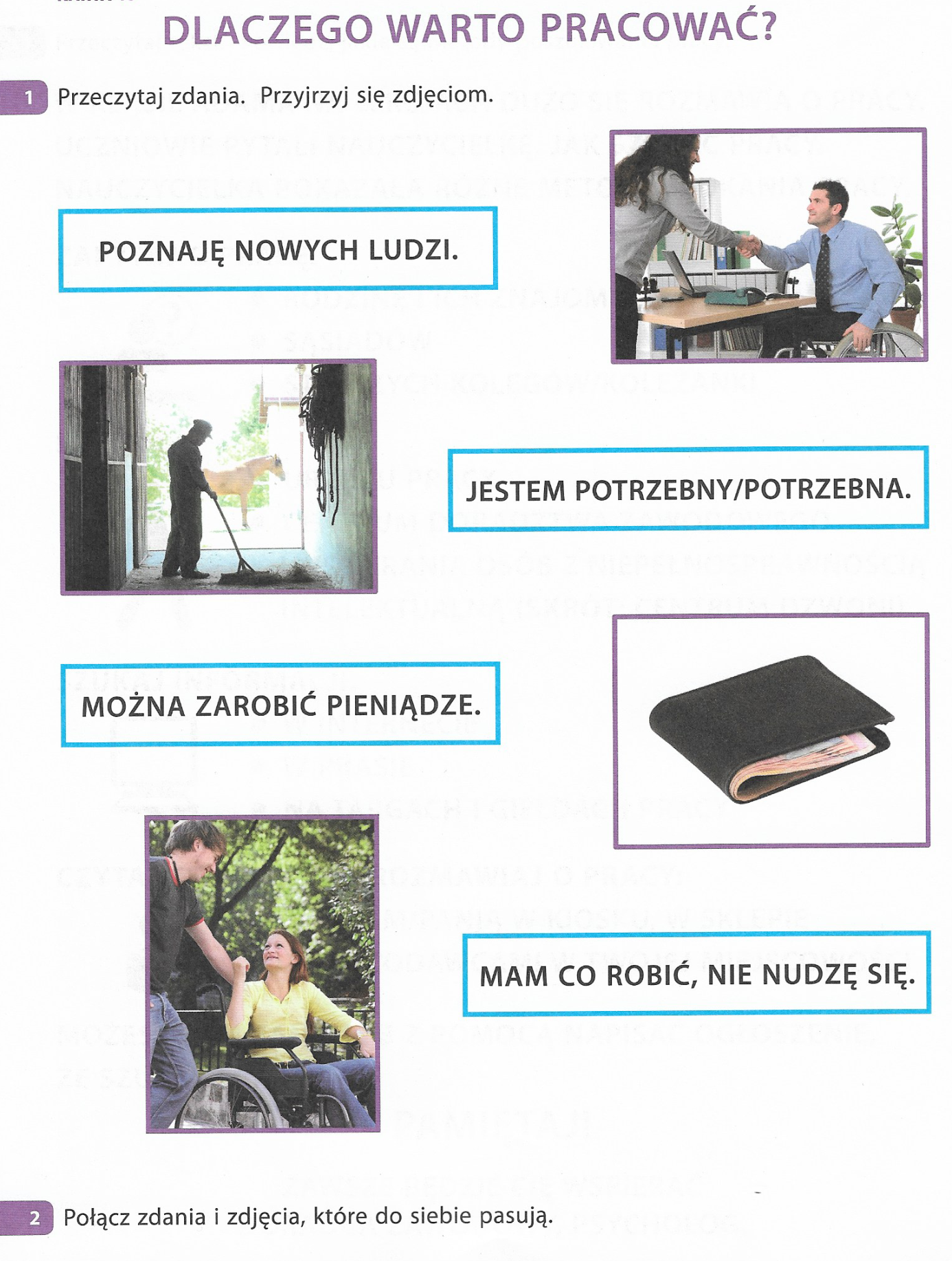 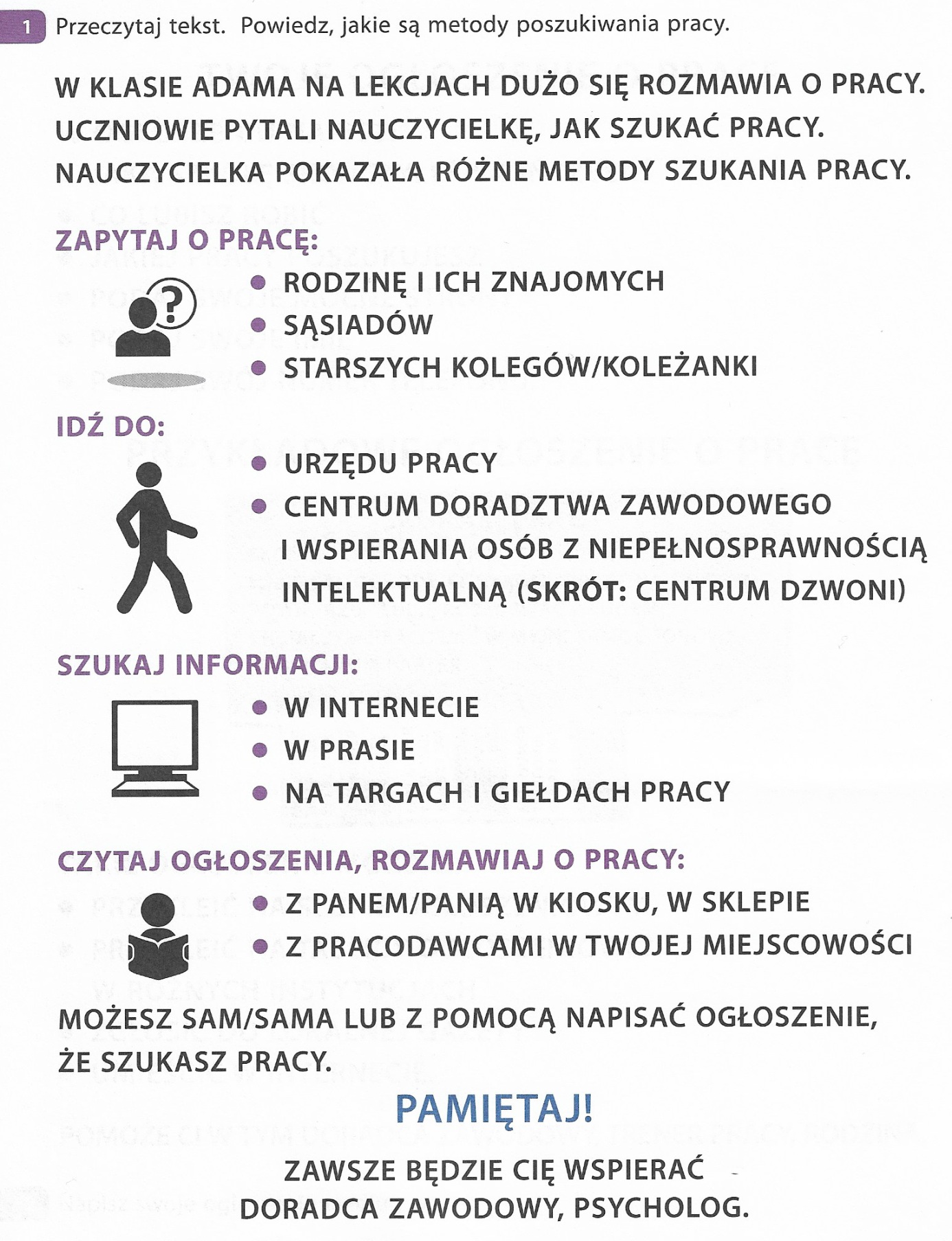 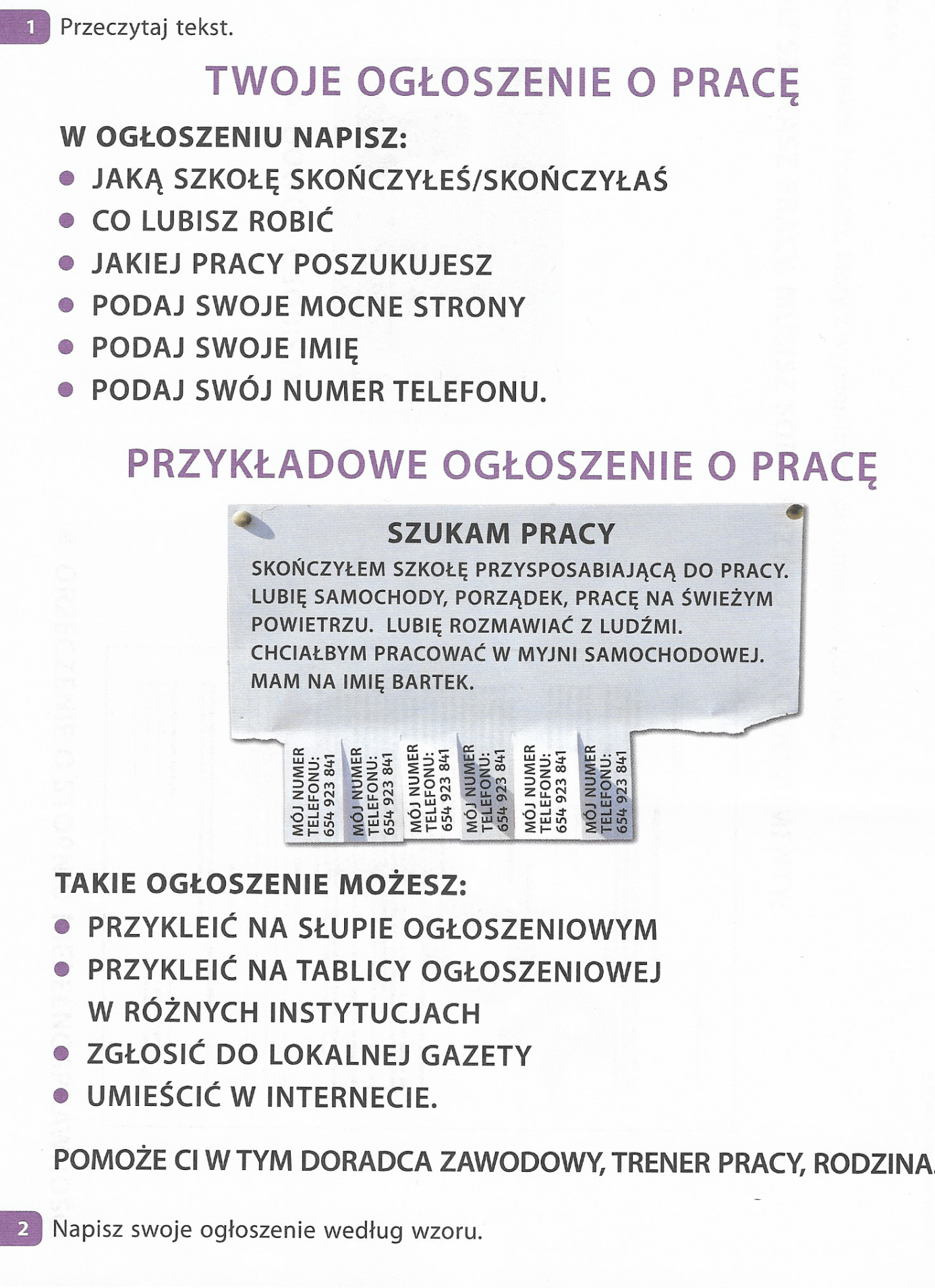 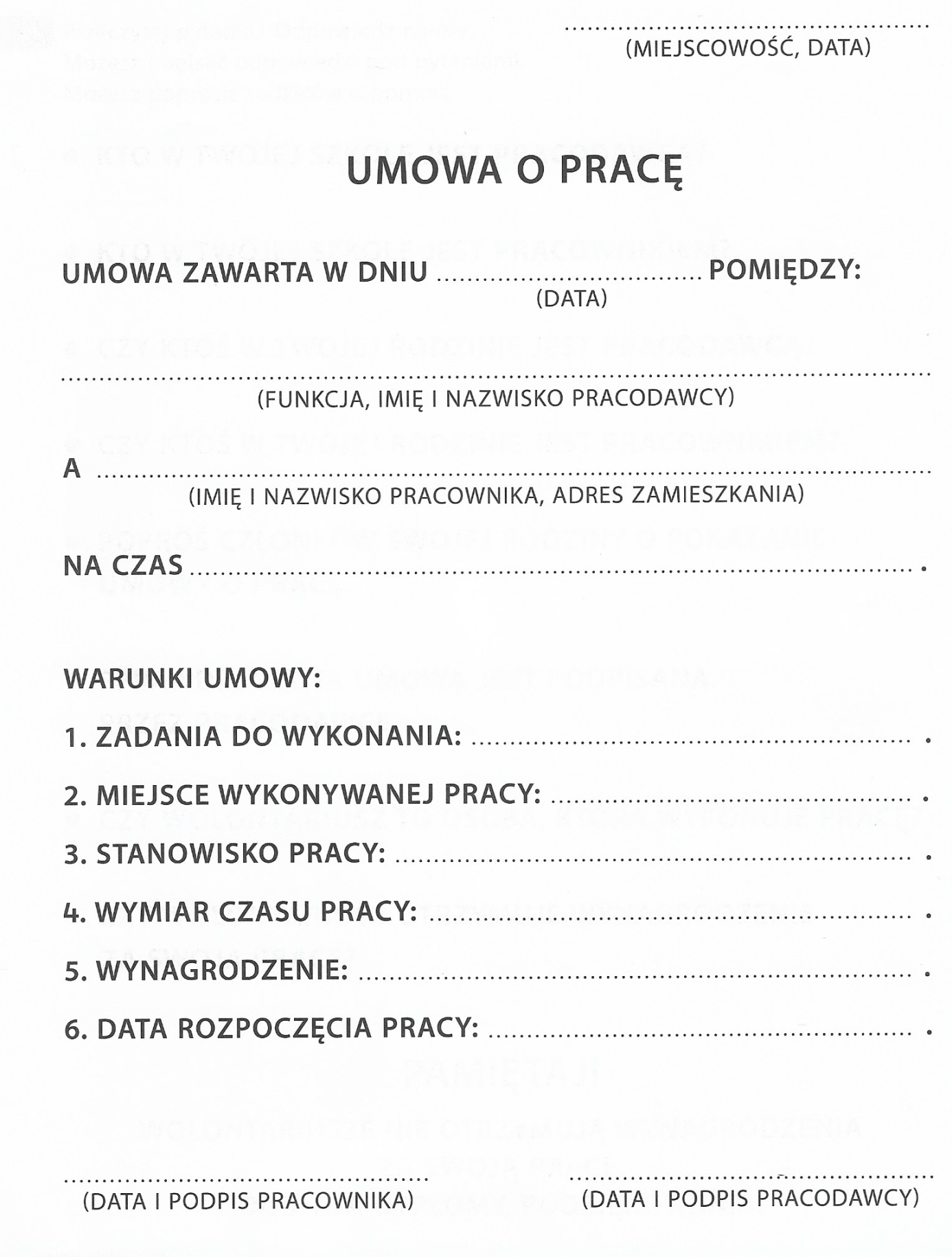 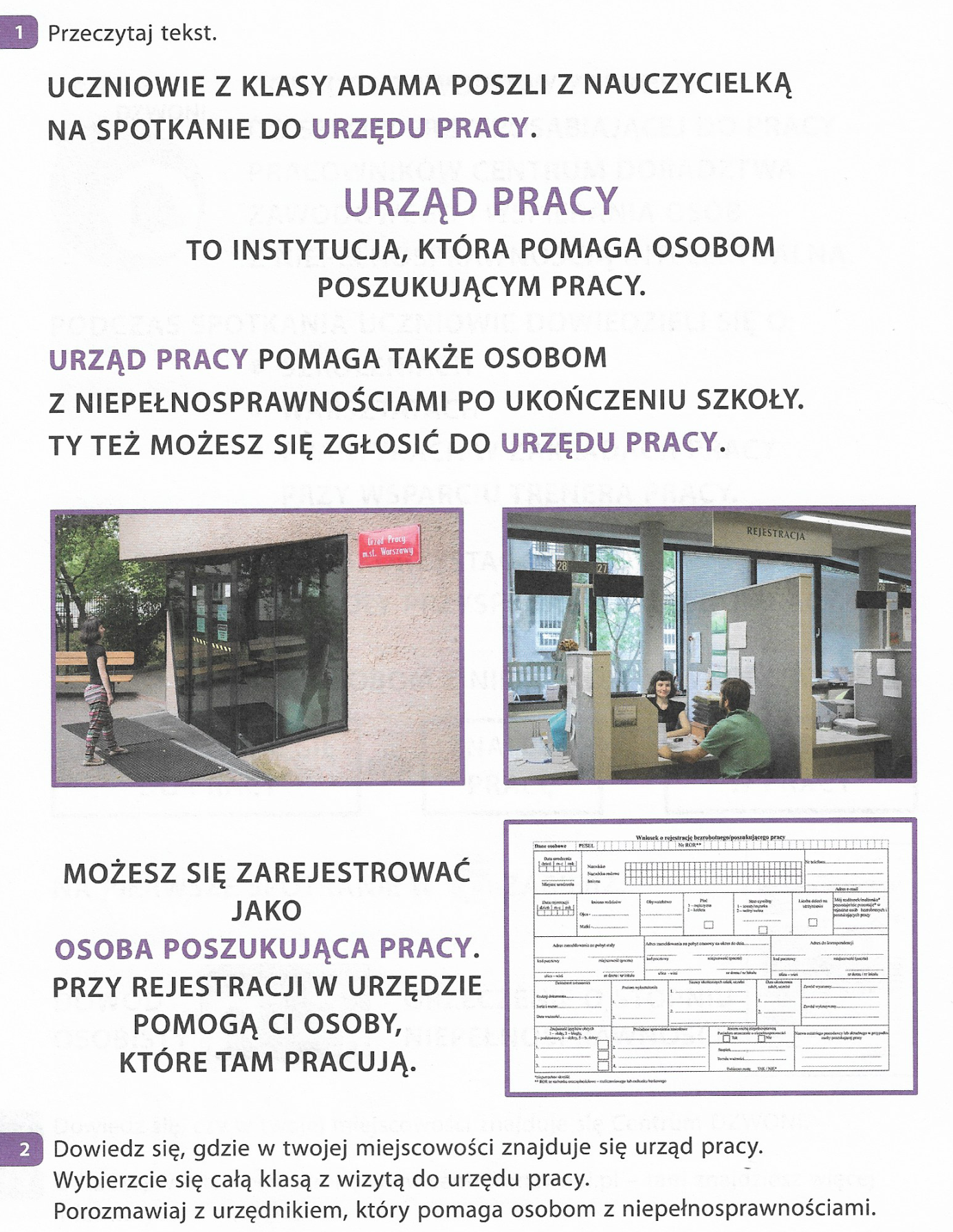 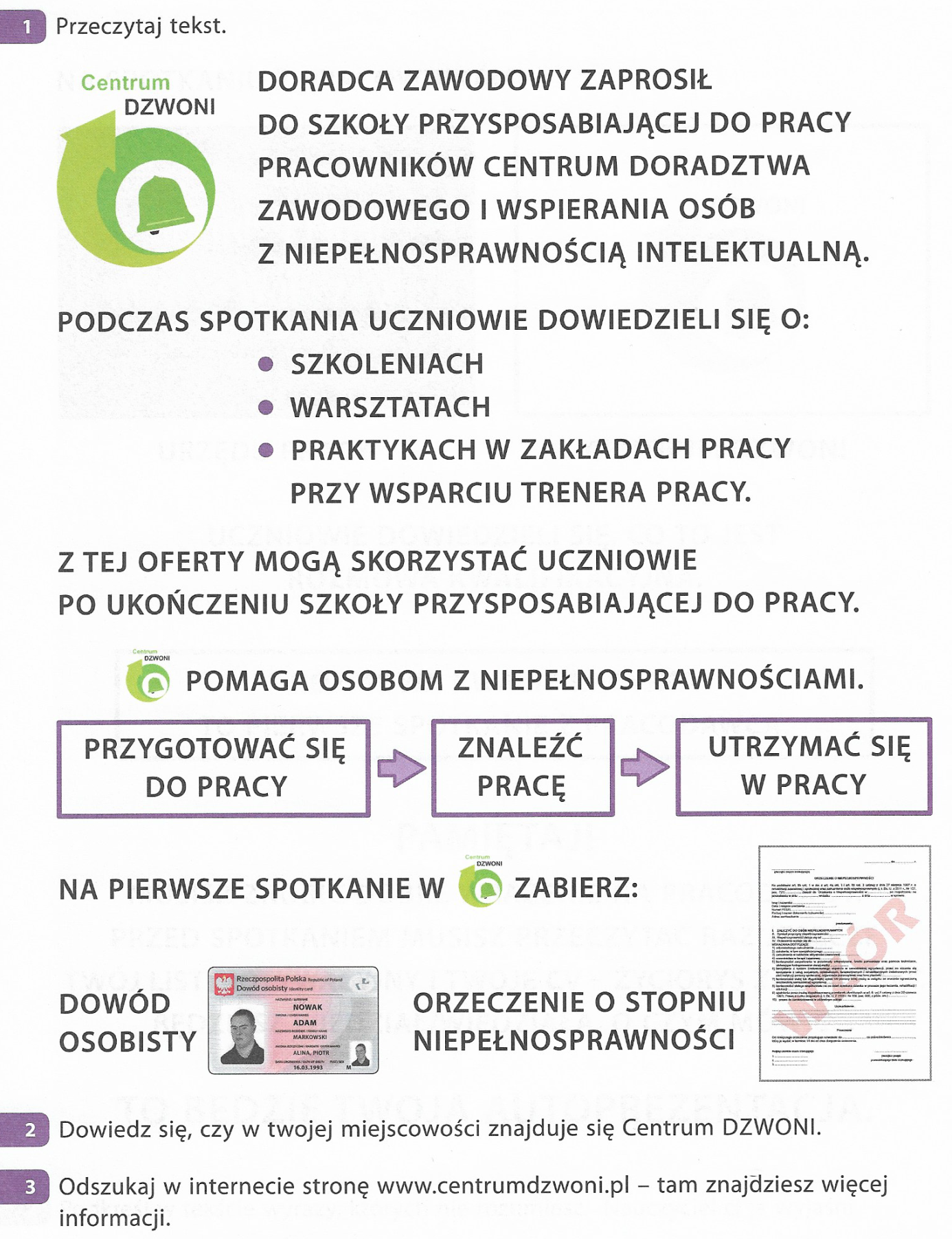 